Publicado en El Puerto de Santa María el 15/12/2017 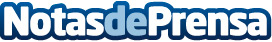 Nuevo ‘Suzuki Vitara Toro’La empresa japonesa y Osborne se unen para rendir un homenaje al icónico Toro de las carreteras en su 60 aniversarioDatos de contacto:David MálagaNota de prensa publicada en: https://www.notasdeprensa.es/nuevo-suzuki-vitara-toro_1 Categorias: Automovilismo Marketing Consumo Industria Automotriz http://www.notasdeprensa.es